06. 05. 2020                 Тема: «Итоговый урок»Проверка Д/З  нет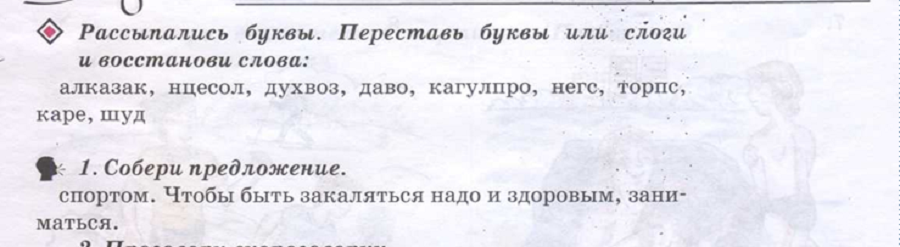 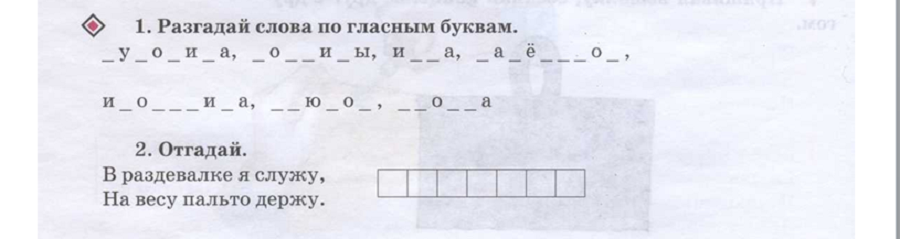 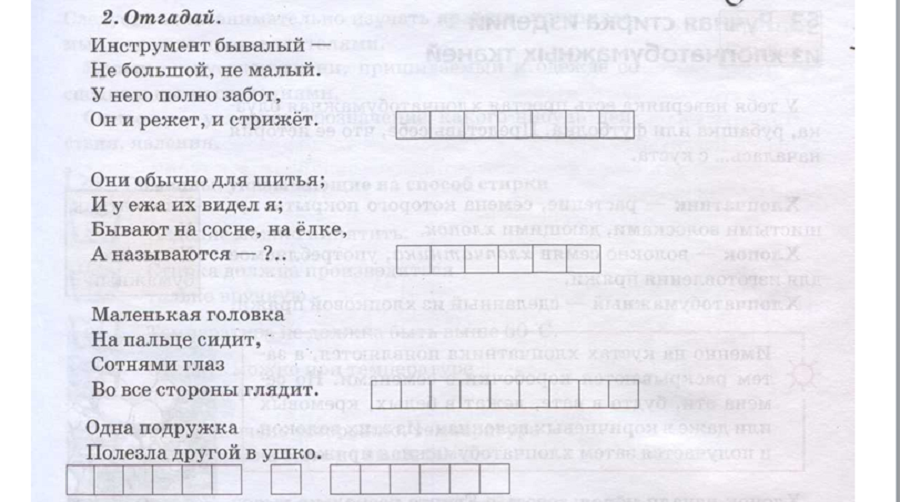 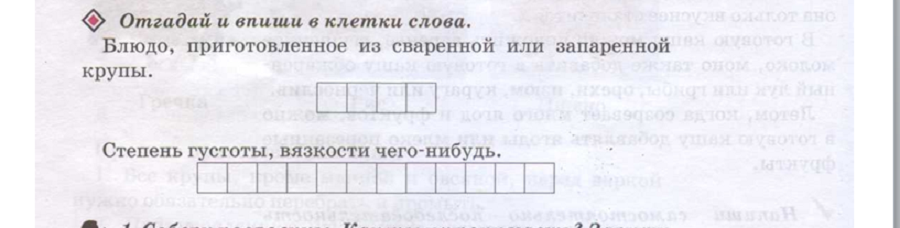 Д/З: нет